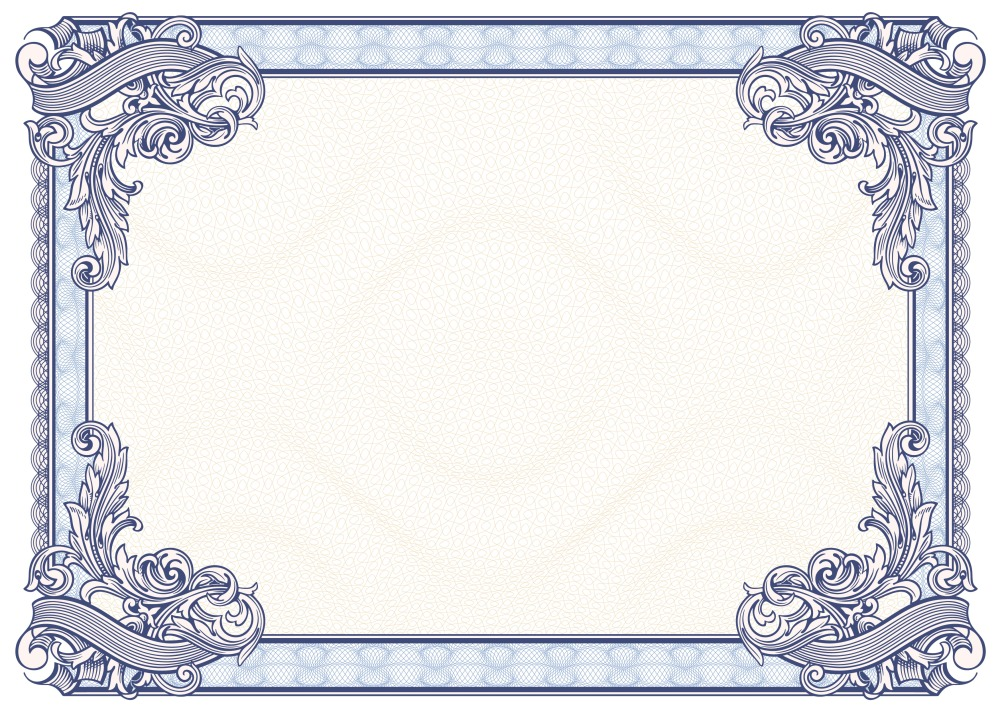 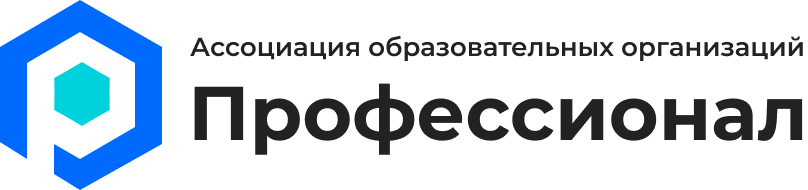 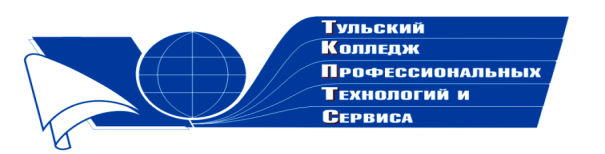 Государственное профессиональноеобразовательное учреждение  Тульской области «Тульский колледж профессиональных технологий и сервиса»СертификатНастоящим подтверждается, что Селезнева Елена Вадимовнапринимала участие   в общероссийском заочном конкурсе «Законы экологии и будущее планеты»  с работой «Родная экология»в номинации «Стихотворения»Научный руководитель: Польшина Юлия Леонидовна     Директор ГПОУ ТО       «ТКПТС»                                     С.С. Курдюмов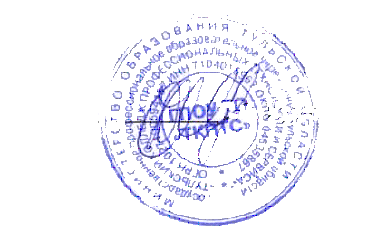 2020 год